NOTICE OF SPECIAL MEETING OF THE CITY OF BARTLETT, TEXASTEINERT MEMORIAL LIBRARY (TML) BOARD OF TRUSTEES6:00 PMWednesday, April 10th, 2024Teinert Memorial Library337 North Highway 95, Bartlett, TX 76511In-person visitors are welcome and encouraged to attend.CALL TO ORDER, ROLL CALL & DECLARE A QUORUMCall to order at  6:00 P.M.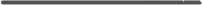 Quorum declaredRebecca Beam was absentJesse Luna	PresentLori Thieme	PresentDeana Shiplett	PresentA.P. Mitchell	PresentCITIZEN COMMUNICATIONThe Library Board welcomes public comments on items not listed on the agenda. However, the Board cannot respond until the item is posted on a future meeting agenda. Public comments are limited to three (3) minutes.No one signed up to speak.CONSENT AGENDA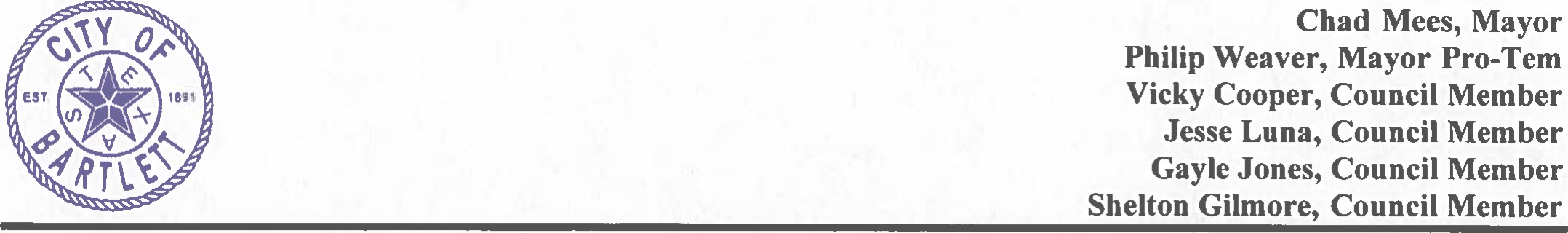 The consent agenda includes non-controversial and routine items the Board may act on with a single vote. Any Board member may pull any item from the Consent Agenda to discuss and act upon individually on the Regular Agenda.l. Approve the March 2024 meeting minutes.		A.P. Mitchell made the motion to approve March 2024 meeting minutes as presented.Lori Thieme seconded the motionMotion passed  2. Approve the March 2024 bank statement. No change from previous month !	A.P. Mitchell made the motion to approve March 2024 bank statement as presented.Lori Thieme seconded the motion.Motion passed .REGULAR AGENDA3. Discuss, review, and take any necessary action on establishing goals and objectives for the Teinert Memorial Library Board.Lori made the motion to approve the goals and objectives for the Teinert Memorial Library Board.A.P. Mitchell seconded the motion.Motion passed4. Discuss and take any necessary action on days and hours of operations for the Library.Lori Thieme made the motion to approve new days and hours of operations for the Library.A.P. Mitchell seconded the motionMotion passed5. Discuss and take any necessary action on purchasing or having books from the Best Sellers List for the library.Lori Theime made the motion to approve the purchasing of books from the Best Sellers List for the library.A.P. Mitchell seconded the motionMotion passed.6. Discuss and take any necessary action on summer programs.Postponed to May 2024 meeting.ADJOURNDeana Shiplett made the motion to adjourn the meeting,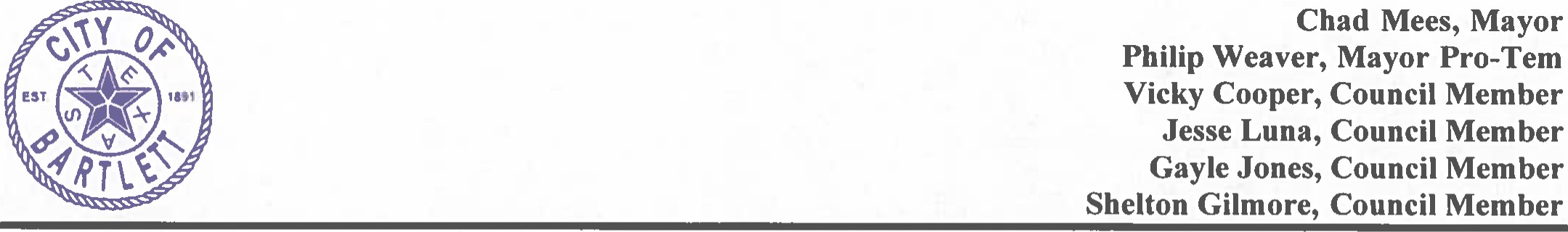 AP Mitchell seconded the motion.Motion passedAdjourned at 7:08 P.M.